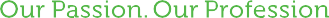 TELEHEALTH SERVICE PROVIDER CONSIDERATIONSUse this checklist to evaluate and compare possible service providers for your practice’s telehealth and telemedicine offerings. Depending on the services you want to offer, some of these considerations might not apply to your situation. However, all telemedicine services must be offered within an established Veterinarian-Patient-Client Relationship.       Name of Service Provider:Service requires an established Veterinarian-Client-Patient Relationship. OR Service is limited to general advice that does not require a VCPR. (Review the rules at avma.org/telemedicine.)TECHNOLOGY CONSIDERATIONS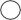 Offers secure videoconferencing	Offers archiving of video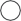 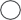 Offers secure email	Offers archiving of emailOffers secure texting	Offers archiving of texts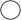 Offers secure chat	Offers archiving of chat Offers archiving of imagesUses existing telecommunication tools in the veterinary practice (computer, tablet, phone)(Detail specifications for all clinic equipment needed to use the tool, to determine whether any existing equipment will need an upgrade.)Requires special equipment (Document required equipment specifications in detail.)Details of consultation are captured in a secured databaseDetails of consultation are captured and shared as part of medical record(Identify which practice management systems are/are not compatible.)CLIENT EXPERIENCEUser interface is easy to useCompatible with common smartphone and Internet applications (e.g., iPhone/iPad, Android, Skype / Note details of all compatible devices)page 1/2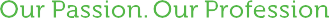 BUSINESS CONSIDERATIONSVeterinary practice is compensated for consult (Note in detail how this works.)Offers consultations at a fixed fee (Note in detail how this works.)Offers consultations at a variable fee (Note in detail how the fee structure is set.)Allows you to set your own feesProvides pet insurance claims submission functionalityProvides training on how to use its toolsProvides marketing support to promote telehealth service to clientsIf veterinarians are utilized by the service providerWhat credentials do the veterinarians have?How are the veterinarians recruited?How are the veterinarians trained?page 2/2